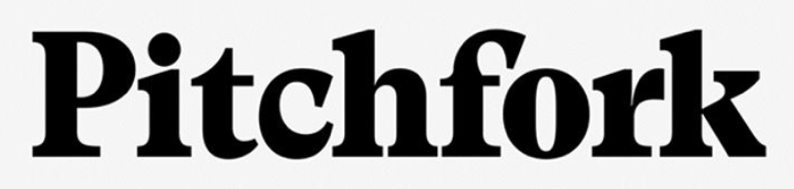 December 7, 20209.9M Onlinehttps://pitchfork.com/features/lists-and-guides/best-songs-2020/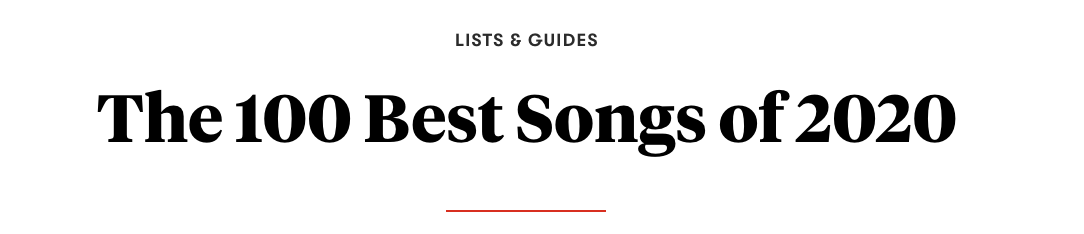 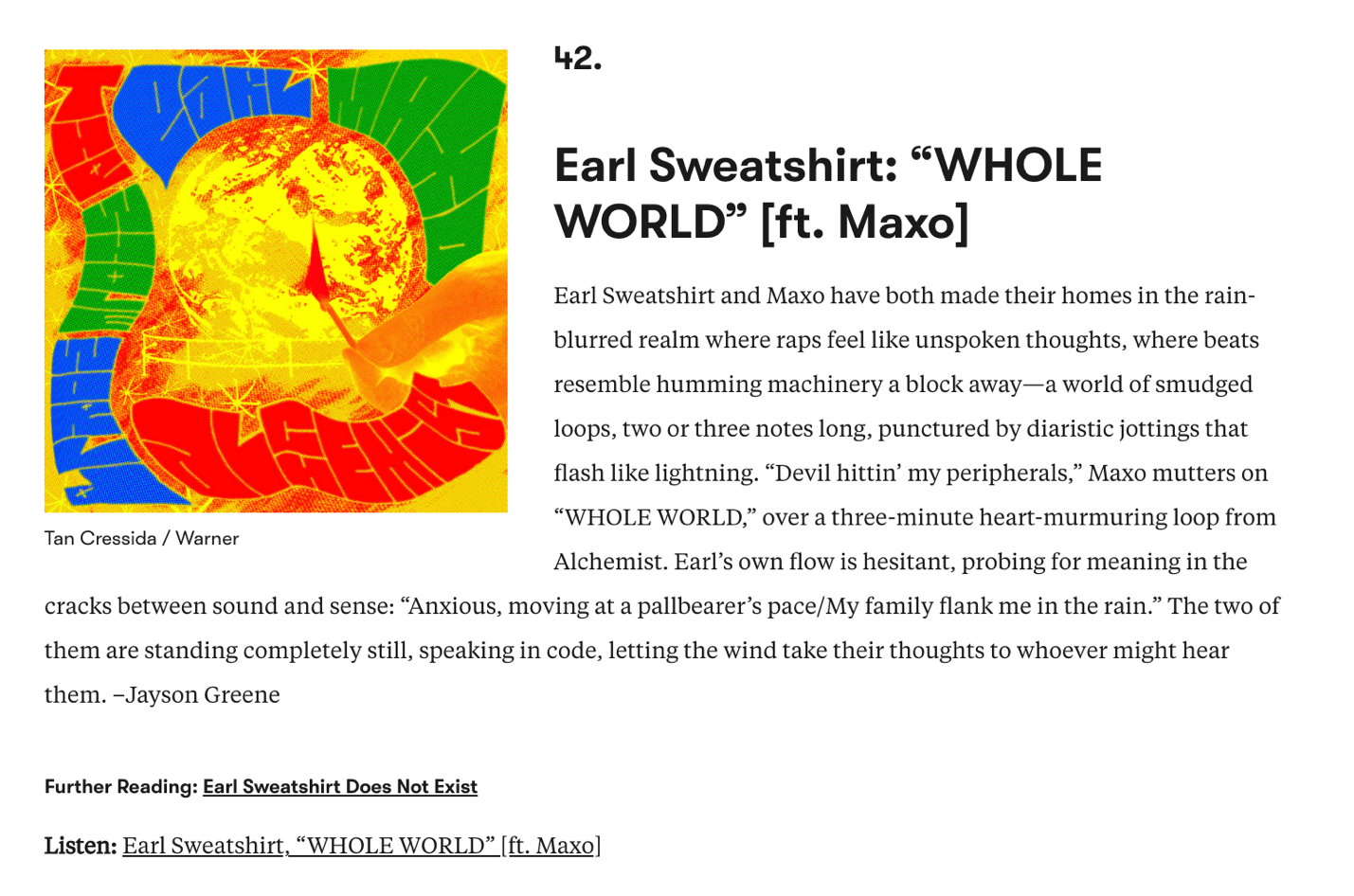 